Рекомендации родителям по профилактике правонарушений и преступлений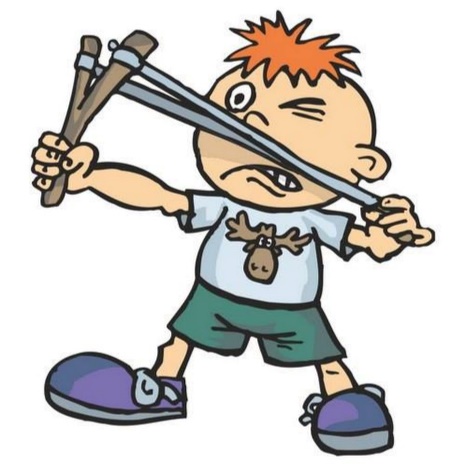 1. Старайтесь проводить больше времени со своим ребенком, интересуйтесь его успехами и неудачами;2. Помогайте своему ребенку в разрешении проблем, трудностей;3. Объясняйте ребенку правила поведения в школе, дома, на улице, в общественных местах;4. Интересуйтесь, с кем и где ваш ребенок проводит время;5. Запишите ребенка в спортивную секцию или кружок, займите его свободное время;6. Не стесняйтесь обращаться за помощью в школу, к специалистам других учреждений и организаций;7. Подавайте положительный пример.Для профилактики правонарушений необходимо обеспечить различные формы досуга!Досуг позволяет увеличить внеучебную занятость, направить силы и знания в нужное русло, уменьшить риск попадания в плохие компании.Интеллектуальный досуг (реализация интеллектуального потенциала) – обеспечьте участие в олимпиадах и конференциях, доступность библиотек, музеев.Культурный и спортивный досуг (гармоничное развитие личности) – обеспечьте доступность детей на стадионы, в школы искусств, дома культуры и спорта.Общественно полезный досуг (экологическое воспитание, чувство милосердия, сопереживания) – обеспечьте участие детей в экологических мероприятиях, помощи нуждающимся.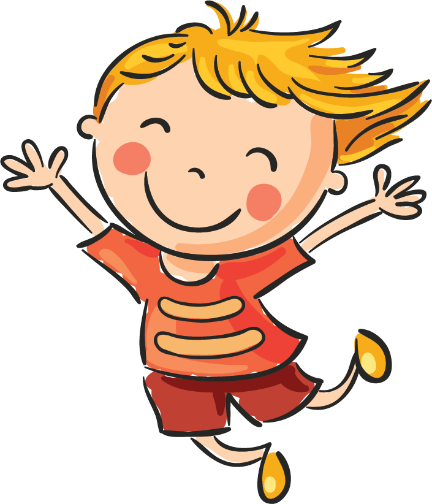 Помните, только слабые люди совершают преступления, сильному и счастливому человеку они ни к чему!